Call for Workshop Proposals - 2023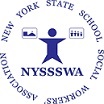 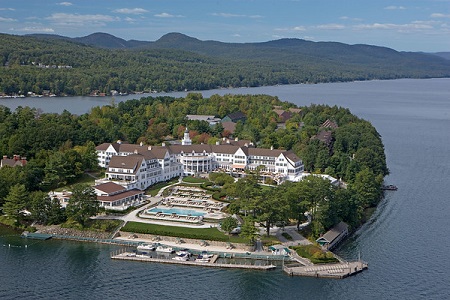 Share Your Expertise
  New York State School Social Workers’ Association
We know School Social Workers across New York are doing fabulous things to assist students.  This is your opportunity to submit a proposal to be part of the 58th School Social Work State Conference which is sponsored by the New York State School Social Workers’ Association.    If you are interested in presenting a Webinar some time, let us know that too!   The State Conference will be held at Lake George at The Sagamore Resort beginning on Thursday November 2 to Friday November 3, 2023.  Don’t delay.  Workshop Proposals are due by June 1, 2023!  Top Topics of Interest Include*:
Attention Deficit Hyperactive DisorderChild & Adolescent Mental Health Issues AnxietyDepression Suicide Prevention & Risk AssessmentDiversity, Equity, and InclusionInterventions & StrategiesAttendanceBEHAVIOR MANAGEMENT*Crisis Response & ManagementPractical Tools SSWs Can Use*LGBTQIA+Self CareSocial Media*Impact on Children & YouthSafety Concerns--FBIThreat AssessmentOther Topics of Interest*:  
Art TherapyChild & Adolescent Mental HealthEating DisordersFirst AidPanic AttacksTech Addiction and the Effects on Young PeopleDialectical Behavioral TherapyEating DisordersHomeless Liaison—Effective PracticesMulti Tiered Systems of SupportRestorative PracticesTeen ViolenceTrauma Sensitive SchoolsYoga*Topics based on 2022 attendee feedback.    **Topics that received the most requests.  Visit our website to obtain a copy of the Workshop Proposal as well as detailed information regarding St. George attractions, The Sagamore Resort, etc. at:   https://nyssswa.org/2023nyssswa-state-conference/Help us provide a fabulous Conference and Professional Development.  Take time to submit your proposals today!    Wendy Castiglia, Conference Chair     wendy.castiglia@nyssswa.org Dot Kontak, Director of Communications  dot.kontak@nyssswa.org New York State School Social Workers’ Association 